Mína a Týna si hrají na nakupováníUčitel dětem diktuje, kolik čeho nakoupil. Děti mají za úkol zakroužkovat na pracovním listě správný počet předmětů.Čeština s Mínou a Týnou: 13. díl_______________________________________________________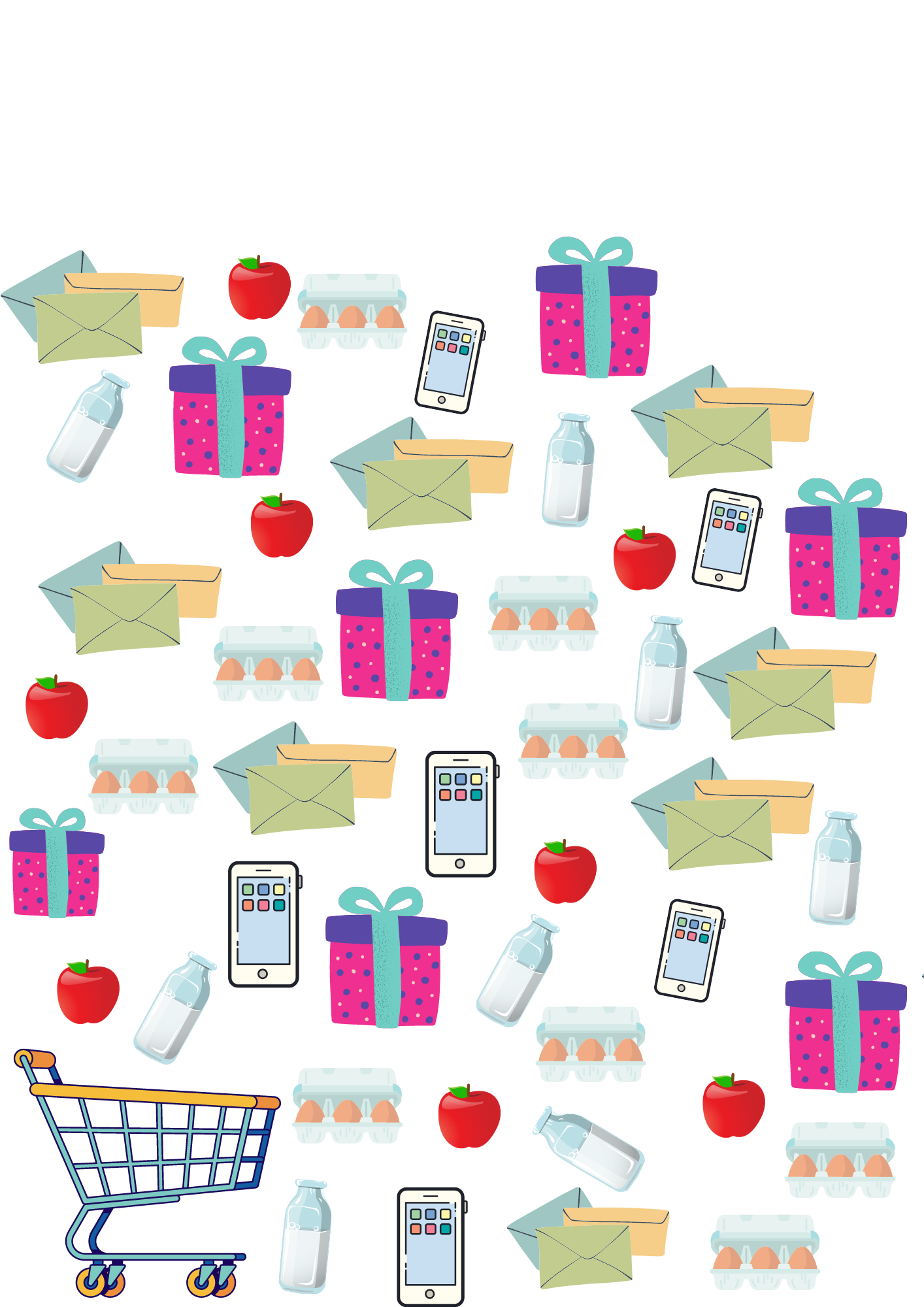 